АДМИНИСТРАЦИЯЖЕМЧУЖИНСКОГО СЕЛЬСКОГО ПОСЕЛЕНИЯНИЖНЕГОРСКОГО РАЙОНА РЕСПУБЛИКИ КРЫМРАСПОРЯЖЕНИЕ № 130-Р28 декабря 2022 года									с.ЖемчужинаО внесении изменений в распоряжение администрации Жемчужинского сельского поселения Нижнегорского района Республики Крым от 30 декабря 2020 года № 87-Р	В соответствии со статьями 219 и 219.2 Бюджетного кодекса Российской Федерации, в целях совершенствования Порядка санкционирования оплаты денежных обязательств получателей бюджетных средств Жемчужинского сельского поселения Нижнегорского района Республики Крым и оплаты денежных обязательств, подлежащих исполнению за счет бюджетных ассигнований по источникам финансирования дефицита бюджета Жемчужинского сельского поселения Нижнегорского района Республики Крым:1.	Внести в распоряжение администрации Жемчужинского сельского поселения Нижнегорского района Республики Крым от 30 декабря 2020 года № 87-Р «Об утверждении Порядка санкционирования оплаты денежных обязательств получателей бюджетных средств Жемчужинского сельского поселения Нижнегорского района Республики Крым и оплаты денежных обязательств, подлежащих исполнению за счет бюджетных ассигнований по источникам финансирования дефицита бюджета Жемчужинского сельского поселения Нижнегорского района Республики Крым», далее – «Порядок», следующие изменения:1.1.	В названии распоряжения и Порядка слова «получателей бюджетных средств Жемчужинского сельского поселения» заменить словами «получателей бюджетных средств муниципального образования Жемчужинское сельское поселение», слова «бюджета Жемчужинского сельского поселения» заменить словами «бюджета муниципального образования Жемчужинское сельское поселение»1.2. По тексту Порядка:1.2.1. Слова «получатели бюджетных средств Жемчужинского сельского поселения Нижнегорского района Республики Крым» в соответствующем падеже заменить словами «получатели бюджетных средств муниципального образования Жемчужинское сельское поселение Нижнегорского района Республики Крым» в соответствующем падеже.1.2.2. Слова «получатель бюджетных средств Жемчужинского сельского поселения Нижнегорского района Республики Крым» в соответствующем падеже заменить словами «получатель бюджетных средств муниципального образования Жемчужинское сельское поселение Нижнегорского района Республики Крым» в соответствующем падеже.1.2.3. Слова «бюджет Жемчужинского сельского поселения Нижнегорского района Республики Крым» в соответствующем падеже заменить словами «бюджет муниципального образования Жемчужинское сельское поселение Нижнегорского района Республики Крым» в соответствующем падеже.Настоящее распоряжение подлежит обнародованию на информационном стенде администрации Жемчужинского сельского поселения Нижнегорского района Республики Крым по адресу: Нижнегорский район, с. Жемчужина, ул. Школьная, 2 и в сетевом издании «Официальный сайт администрации Жемчужинского сельского поселения Нижнегорского района Республики Крым» в сети Интернет (http://жемчужинское-сп.рф).Настоящее распоряжение вступает в силу с 1 января 2023 года.4. Контроль над исполнением настоящего распоряжения оставляю за собой.Председатель Жемчужинскогосельского совета - глава администрации Жемчужинского сельского поселения					С.И.Чупиков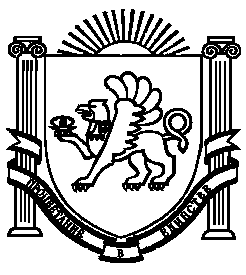 